ЧЕРКАСЬКА ОБЛАСНА РАДАГОЛОВАР О З П О Р Я Д Ж Е Н Н Я17.11.2023                                                                                        № 323-рПро звільненняГОЛОБОКОЇ Л. А.Відповідно до статті 55 Закону України «Про місцеве самоврядування
в Україні», підпункту 3 пункту 3 рішення обласної ради від 16.12.2016 
№ 10-18/VIІ «Про управління суб’єктами та об’єктами спільної власності територіальних громад сіл, селищ, міст Черкаської області» (зі змінами), враховуючи Контракт з керівником підприємства спільної власності територіальних громад сіл, селищ, міст Черкаської області, укладений
з Голобокою Л. А. 30.11.2021:1. ЗВІЛЬНИТИ ГОЛОБОКУ Любов Анатоліївну з посади директора Малостаросільського психоневрологічного інтернату, 30.11.2023, у зв’язку 
із закінченням строку трудового договору, згідно з пунктом 2 частини першої статті 36 Кодексу законів про працю України.2. Головному бухгалтеру Малостаросільського психоневрологічного інтернату вчинити заходи, передбачені чинним законодавством, пов’язані 
зі звільненням Голобокої Л. А.3. Контроль за виконанням розпорядження покласти на управління юридичного забезпечення та роботи з персоналом виконавчого апарату обласної ради.Голова									А. ПІДГОРНИЙ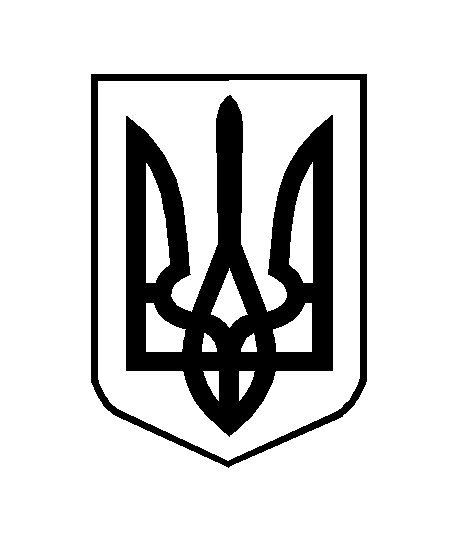 